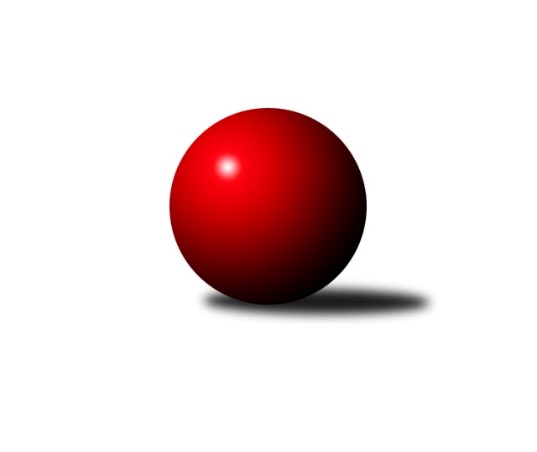 Č.7Ročník 2019/2020	25.5.2024 Meziokresní přebor ČB-ČK A 6-ti členné 2019/2020Statistika 7. kolaTabulka družstev:		družstvo	záp	výh	rem	proh	skore	sety	průměr	body	plné	dorážka	chyby	1.	TJ Sokol Soběnov B	7	7	0	0	42.5 : 13.5 	(59.5 : 24.5)	2431	14	1706	725	42.1	2.	TJ Dynamo České Budějovice B	7	5	0	2	31.5 : 24.5 	(41.0 : 43.0)	2255	10	1614	641	67.6	3.	TJ Spartak Trhové Sviny B	6	4	0	2	31.0 : 17.0 	(40.0 : 32.0)	2363	8	1638	725	54.8	4.	TJ Sokol Nové Hrady D	6	4	0	2	28.5 : 19.5 	(42.0 : 30.0)	2330	8	1655	675	63.5	5.	TJ Sokol Nové Hrady B	7	3	1	3	31.5 : 24.5 	(44.5 : 39.5)	2370	7	1660	710	52	6.	TJ Sokol Soběnov C	6	3	0	3	25.0 : 23.0 	(42.0 : 30.0)	2388	6	1692	697	55.8	7.	Kuželky Borovany B	6	3	0	3	20.0 : 28.0 	(34.5 : 37.5)	2269	6	1621	648	70.7	8.	TJ Spartak Trhové Sviny C	6	2	0	4	21.5 : 26.5 	(27.5 : 44.5)	2207	4	1580	627	69	9.	Kuželky Borovany C	7	2	0	5	18.0 : 38.0 	(28.5 : 55.5)	2111	4	1554	557	85.7	10.	TJ Sokol Nové Hrady C	6	1	0	5	18.5 : 29.5 	(32.5 : 39.5)	2236	2	1592	644	64	11.	TJ Nová Ves C	6	0	1	5	12.0 : 36.0 	(28.0 : 44.0)	2195	1	1558	637	76.7Tabulka doma:		družstvo	záp	výh	rem	proh	skore	sety	průměr	body	maximum	minimum	1.	TJ Sokol Soběnov B	3	3	0	0	18.0 : 6.0 	(25.0 : 11.0)	2469	6	2520	2437	2.	TJ Dynamo České Budějovice B	3	3	0	0	18.0 : 6.0 	(24.0 : 12.0)	2185	6	2187	2183	3.	TJ Sokol Nové Hrady B	4	3	0	1	21.5 : 10.5 	(28.5 : 19.5)	2434	6	2477	2357	4.	TJ Spartak Trhové Sviny B	3	2	0	1	16.0 : 8.0 	(20.0 : 16.0)	2368	4	2397	2351	5.	TJ Sokol Nové Hrady D	3	2	0	1	15.5 : 8.5 	(24.5 : 11.5)	2357	4	2439	2297	6.	Kuželky Borovany C	4	2	0	2	17.0 : 15.0 	(22.5 : 25.5)	2167	4	2193	2135	7.	TJ Sokol Nové Hrady C	3	1	0	2	13.0 : 11.0 	(20.0 : 16.0)	2412	2	2479	2371	8.	TJ Sokol Soběnov C	3	1	0	2	11.0 : 13.0 	(19.5 : 16.5)	2293	2	2412	2194	9.	TJ Spartak Trhové Sviny C	3	1	0	2	10.5 : 13.5 	(11.5 : 24.5)	2277	2	2386	2219	10.	Kuželky Borovany B	3	1	0	2	10.0 : 14.0 	(19.5 : 16.5)	2296	2	2340	2243	11.	TJ Nová Ves C	3	0	1	2	8.0 : 16.0 	(15.0 : 21.0)	2241	1	2305	2182Tabulka venku:		družstvo	záp	výh	rem	proh	skore	sety	průměr	body	maximum	minimum	1.	TJ Sokol Soběnov B	4	4	0	0	24.5 : 7.5 	(34.5 : 13.5)	2418	8	2457	2385	2.	TJ Spartak Trhové Sviny B	3	2	0	1	15.0 : 9.0 	(20.0 : 16.0)	2362	4	2423	2306	3.	TJ Sokol Soběnov C	3	2	0	1	14.0 : 10.0 	(22.5 : 13.5)	2419	4	2440	2402	4.	TJ Sokol Nové Hrady D	3	2	0	1	13.0 : 11.0 	(17.5 : 18.5)	2334	4	2372	2307	5.	Kuželky Borovany B	3	2	0	1	10.0 : 14.0 	(15.0 : 21.0)	2269	4	2405	2105	6.	TJ Dynamo České Budějovice B	4	2	0	2	13.5 : 18.5 	(17.0 : 31.0)	2279	4	2312	2244	7.	TJ Spartak Trhové Sviny C	3	1	0	2	11.0 : 13.0 	(16.0 : 20.0)	2184	2	2339	2100	8.	TJ Sokol Nové Hrady B	3	0	1	2	10.0 : 14.0 	(16.0 : 20.0)	2348	1	2386	2305	9.	TJ Sokol Nové Hrady C	3	0	0	3	5.5 : 18.5 	(12.5 : 23.5)	2205	0	2289	2126	10.	TJ Nová Ves C	3	0	0	3	4.0 : 20.0 	(13.0 : 23.0)	2180	0	2327	2020	11.	Kuželky Borovany C	3	0	0	3	1.0 : 23.0 	(6.0 : 30.0)	2092	0	2163	1951Tabulka podzimní části:		družstvo	záp	výh	rem	proh	skore	sety	průměr	body	doma	venku	1.	TJ Sokol Soběnov B	7	7	0	0	42.5 : 13.5 	(59.5 : 24.5)	2431	14 	3 	0 	0 	4 	0 	0	2.	TJ Dynamo České Budějovice B	7	5	0	2	31.5 : 24.5 	(41.0 : 43.0)	2255	10 	3 	0 	0 	2 	0 	2	3.	TJ Spartak Trhové Sviny B	6	4	0	2	31.0 : 17.0 	(40.0 : 32.0)	2363	8 	2 	0 	1 	2 	0 	1	4.	TJ Sokol Nové Hrady D	6	4	0	2	28.5 : 19.5 	(42.0 : 30.0)	2330	8 	2 	0 	1 	2 	0 	1	5.	TJ Sokol Nové Hrady B	7	3	1	3	31.5 : 24.5 	(44.5 : 39.5)	2370	7 	3 	0 	1 	0 	1 	2	6.	TJ Sokol Soběnov C	6	3	0	3	25.0 : 23.0 	(42.0 : 30.0)	2388	6 	1 	0 	2 	2 	0 	1	7.	Kuželky Borovany B	6	3	0	3	20.0 : 28.0 	(34.5 : 37.5)	2269	6 	1 	0 	2 	2 	0 	1	8.	TJ Spartak Trhové Sviny C	6	2	0	4	21.5 : 26.5 	(27.5 : 44.5)	2207	4 	1 	0 	2 	1 	0 	2	9.	Kuželky Borovany C	7	2	0	5	18.0 : 38.0 	(28.5 : 55.5)	2111	4 	2 	0 	2 	0 	0 	3	10.	TJ Sokol Nové Hrady C	6	1	0	5	18.5 : 29.5 	(32.5 : 39.5)	2236	2 	1 	0 	2 	0 	0 	3	11.	TJ Nová Ves C	6	0	1	5	12.0 : 36.0 	(28.0 : 44.0)	2195	1 	0 	1 	2 	0 	0 	3Tabulka jarní části:		družstvo	záp	výh	rem	proh	skore	sety	průměr	body	doma	venku	1.	TJ Dynamo České Budějovice B	0	0	0	0	0.0 : 0.0 	(0.0 : 0.0)	0	0 	0 	0 	0 	0 	0 	0 	2.	TJ Sokol Nové Hrady D	0	0	0	0	0.0 : 0.0 	(0.0 : 0.0)	0	0 	0 	0 	0 	0 	0 	0 	3.	TJ Sokol Nové Hrady B	0	0	0	0	0.0 : 0.0 	(0.0 : 0.0)	0	0 	0 	0 	0 	0 	0 	0 	4.	TJ Sokol Nové Hrady C	0	0	0	0	0.0 : 0.0 	(0.0 : 0.0)	0	0 	0 	0 	0 	0 	0 	0 	5.	TJ Spartak Trhové Sviny C	0	0	0	0	0.0 : 0.0 	(0.0 : 0.0)	0	0 	0 	0 	0 	0 	0 	0 	6.	TJ Spartak Trhové Sviny B	0	0	0	0	0.0 : 0.0 	(0.0 : 0.0)	0	0 	0 	0 	0 	0 	0 	0 	7.	TJ Sokol Soběnov B	0	0	0	0	0.0 : 0.0 	(0.0 : 0.0)	0	0 	0 	0 	0 	0 	0 	0 	8.	TJ Sokol Soběnov C	0	0	0	0	0.0 : 0.0 	(0.0 : 0.0)	0	0 	0 	0 	0 	0 	0 	0 	9.	Kuželky Borovany C	0	0	0	0	0.0 : 0.0 	(0.0 : 0.0)	0	0 	0 	0 	0 	0 	0 	0 	10.	Kuželky Borovany B	0	0	0	0	0.0 : 0.0 	(0.0 : 0.0)	0	0 	0 	0 	0 	0 	0 	0 	11.	TJ Nová Ves C	0	0	0	0	0.0 : 0.0 	(0.0 : 0.0)	0	0 	0 	0 	0 	0 	0 	0 Zisk bodů pro družstvo:		jméno hráče	družstvo	body	zápasy	v %	dílčí body	sety	v %	1.	Jaroslava Kulhanová 	TJ Sokol Soběnov C 	5	/	6	(83%)	10	/	12	(83%)	2.	Vojtěch Kříha 	TJ Sokol Nové Hrady C 	5	/	6	(83%)	10	/	12	(83%)	3.	Marek Rojdl 	TJ Spartak Trhové Sviny B 	5	/	6	(83%)	9	/	12	(75%)	4.	Josef Svoboda 	TJ Spartak Trhové Sviny B 	5	/	6	(83%)	7.5	/	12	(63%)	5.	Gabriela Kroupová 	TJ Spartak Trhové Sviny C 	5	/	6	(83%)	6.5	/	12	(54%)	6.	Josef Šedivý st.	TJ Sokol Soběnov B 	5	/	7	(71%)	12	/	14	(86%)	7.	Josef Ferenčík 	TJ Sokol Soběnov B 	5	/	7	(71%)	9	/	14	(64%)	8.	Stanislava Mlezivová 	TJ Dynamo České Budějovice B 	5	/	7	(71%)	8	/	14	(57%)	9.	Pavel Čurda 	TJ Sokol Soběnov B 	4.5	/	7	(64%)	9.5	/	14	(68%)	10.	Roman Grznárik 	TJ Sokol Soběnov B 	4	/	4	(100%)	7	/	8	(88%)	11.	Milan Míka 	Kuželky Borovany B 	4	/	4	(100%)	7	/	8	(88%)	12.	Stanislava Betuštiáková 	TJ Sokol Nové Hrady D 	4	/	4	(100%)	6.5	/	8	(81%)	13.	Jan Koriták 	TJ Sokol Nové Hrady D 	4	/	5	(80%)	9	/	10	(90%)	14.	Milena Kümmelová 	TJ Dynamo České Budějovice B 	4	/	5	(80%)	7	/	10	(70%)	15.	Jiří Tröstl 	Kuželky Borovany B 	4	/	5	(80%)	7	/	10	(70%)	16.	Libor Tomášek 	TJ Sokol Nové Hrady B 	4	/	5	(80%)	7	/	10	(70%)	17.	Štěpán Rehák 	TJ Sokol Nové Hrady B 	4	/	6	(67%)	8	/	12	(67%)	18.	Markéta Šedivá 	TJ Sokol Soběnov B 	4	/	6	(67%)	8	/	12	(67%)	19.	Jan Jackov 	TJ Nová Ves C 	4	/	6	(67%)	7.5	/	12	(63%)	20.	Alice Loulová 	TJ Sokol Soběnov C 	4	/	6	(67%)	7	/	12	(58%)	21.	František Vávra 	TJ Spartak Trhové Sviny B 	4	/	6	(67%)	7	/	12	(58%)	22.	Olga Čutková 	TJ Sokol Soběnov C 	4	/	6	(67%)	6	/	12	(50%)	23.	Josef Šedivý ml.	TJ Sokol Soběnov B 	4	/	7	(57%)	10	/	14	(71%)	24.	Romana Kříhová 	TJ Sokol Nové Hrady C 	3.5	/	6	(58%)	6.5	/	12	(54%)	25.	Tomáš Vašek 	TJ Dynamo České Budějovice B 	3.5	/	7	(50%)	8	/	14	(57%)	26.	Michal Silmbrod 	TJ Sokol Nové Hrady B 	3	/	3	(100%)	4	/	6	(67%)	27.	Tomáš Balko 	TJ Sokol Nové Hrady D 	3	/	4	(75%)	6	/	8	(75%)	28.	Jan Štajner 	TJ Spartak Trhové Sviny C 	3	/	4	(75%)	4	/	8	(50%)	29.	Pavel Zeman 	Kuželky Borovany B 	3	/	5	(60%)	7.5	/	10	(75%)	30.	Roman Bartoš 	TJ Nová Ves C 	3	/	5	(60%)	6	/	10	(60%)	31.	Jan Kouba 	Kuželky Borovany C 	3	/	5	(60%)	4	/	10	(40%)	32.	Václav Tröstl 	Kuželky Borovany C 	3	/	5	(60%)	4	/	10	(40%)	33.	Adam Hanousek 	TJ Sokol Nové Hrady D 	3	/	5	(60%)	4	/	10	(40%)	34.	Nikola Kroupová 	TJ Spartak Trhové Sviny C 	3	/	5	(60%)	4	/	10	(40%)	35.	Ludmila Čurdová 	TJ Sokol Soběnov C 	3	/	6	(50%)	9	/	12	(75%)	36.	Josef Fojta 	TJ Nová Ves C 	3	/	6	(50%)	7	/	12	(58%)	37.	Jan Silmbrod 	TJ Sokol Nové Hrady B 	3	/	6	(50%)	6.5	/	12	(54%)	38.	Luděk Troup 	TJ Spartak Trhové Sviny B 	3	/	6	(50%)	5	/	12	(42%)	39.	Zuzana Koptová 	TJ Spartak Trhové Sviny C 	2.5	/	3	(83%)	3	/	6	(50%)	40.	Milena Šebestová 	TJ Sokol Nové Hrady B 	2.5	/	7	(36%)	7	/	14	(50%)	41.	Bohuslav Švepeš 	TJ Spartak Trhové Sviny B 	2	/	2	(100%)	3	/	4	(75%)	42.	Miroslav Kraus 	TJ Dynamo České Budějovice B 	2	/	3	(67%)	5	/	6	(83%)	43.	Jan Silmbrod 	TJ Sokol Nové Hrady B 	2	/	3	(67%)	4	/	6	(67%)	44.	Karel Kříha 	TJ Sokol Nové Hrady B 	2	/	3	(67%)	2.5	/	6	(42%)	45.	Bohuslav Švepeš 	TJ Spartak Trhové Sviny B 	2	/	4	(50%)	5	/	8	(63%)	46.	Ondřej Sysel 	TJ Sokol Soběnov B 	2	/	4	(50%)	4	/	8	(50%)	47.	Ladislav Růžička 	TJ Sokol Nové Hrady B 	2	/	4	(50%)	3.5	/	8	(44%)	48.	Václav Silmbrod 	TJ Sokol Nové Hrady C 	2	/	4	(50%)	3	/	8	(38%)	49.	Radim Vašek 	TJ Dynamo České Budějovice B 	2	/	4	(50%)	2.5	/	8	(31%)	50.	Antonín Gažák 	TJ Sokol Nové Hrady C 	2	/	4	(50%)	2	/	8	(25%)	51.	Pavel Kříha 	TJ Sokol Nové Hrady C 	2	/	5	(40%)	6	/	10	(60%)	52.	Michal Kanděra 	TJ Sokol Nové Hrady C 	2	/	5	(40%)	4	/	10	(40%)	53.	Kateřina Dvořáková 	Kuželky Borovany C 	2	/	5	(40%)	4	/	10	(40%)	54.	Jitka Grznáriková 	TJ Sokol Soběnov C 	2	/	6	(33%)	6	/	12	(50%)	55.	Jiří Švepeš 	TJ Spartak Trhové Sviny B 	2	/	6	(33%)	3.5	/	12	(29%)	56.	Martina Koubová 	Kuželky Borovany C 	2	/	7	(29%)	3.5	/	14	(25%)	57.	Blanka Cáplová 	TJ Sokol Nové Hrady D 	1.5	/	6	(25%)	5	/	12	(42%)	58.	Lenka Wajdová 	TJ Sokol Nové Hrady D 	1	/	1	(100%)	2	/	2	(100%)	59.	Lukáš Kotnauer 	TJ Dynamo České Budějovice B 	1	/	1	(100%)	1	/	2	(50%)	60.	Jan Homolka 	Kuželky Borovany C 	1	/	1	(100%)	1	/	2	(50%)	61.	 	 	1	/	1	(100%)	1	/	2	(50%)	62.	Renata Žahourová 	TJ Sokol Nové Hrady D 	1	/	2	(50%)	2.5	/	4	(63%)	63.	Lukáš Chmel 	TJ Dynamo České Budějovice B 	1	/	2	(50%)	2.5	/	4	(63%)	64.	Karel Beleš 	Kuželky Borovany B 	1	/	2	(50%)	2	/	4	(50%)	65.	Vojtěch Frdlík 	Kuželky Borovany B 	1	/	2	(50%)	2	/	4	(50%)	66.	Václava Tesařová 	TJ Nová Ves C 	1	/	2	(50%)	1.5	/	4	(38%)	67.	Eva Vandělíková 	TJ Spartak Trhové Sviny C 	1	/	2	(50%)	1	/	4	(25%)	68.	Vladimíra Bicerová 	Kuželky Borovany C 	1	/	3	(33%)	2	/	6	(33%)	69.	Martin Klíma 	TJ Spartak Trhové Sviny C 	1	/	3	(33%)	2	/	6	(33%)	70.	Jan Hess 	TJ Dynamo České Budějovice B 	1	/	3	(33%)	2	/	6	(33%)	71.	Natálie Betuštiáková 	TJ Sokol Nové Hrady D 	1	/	3	(33%)	1	/	6	(17%)	72.	Věra Jeseničová 	TJ Nová Ves C 	1	/	3	(33%)	1	/	6	(17%)	73.	Jaroslava Frdlíková 	Kuželky Borovany C 	1	/	4	(25%)	5	/	8	(63%)	74.	Marek Kopta 	TJ Spartak Trhové Sviny C 	1	/	4	(25%)	4	/	8	(50%)	75.	Zdeněk Kratochvíl 	TJ Dynamo České Budějovice B 	1	/	4	(25%)	3	/	8	(38%)	76.	Petr Dvořák 	Kuželky Borovany C 	1	/	4	(25%)	1	/	8	(13%)	77.	Rostislav Solkan 	TJ Dynamo České Budějovice B 	1	/	4	(25%)	1	/	8	(13%)	78.	Aleš Cisař 	TJ Spartak Trhové Sviny C 	1	/	5	(20%)	3	/	10	(30%)	79.	Petr Silmbrod 	TJ Sokol Nové Hrady B 	1	/	5	(20%)	2	/	10	(20%)	80.	Čestmír Siebenbrunner 	Kuželky Borovany B 	1	/	6	(17%)	4	/	12	(33%)	81.	Jiřina Krtková 	TJ Sokol Soběnov C 	1	/	6	(17%)	4	/	12	(33%)	82.	Lukáš Prokeš 	TJ Sokol Nové Hrady D 	0	/	1	(0%)	1	/	2	(50%)	83.	Jan Marhoun 	TJ Sokol Nové Hrady D 	0	/	1	(0%)	1	/	2	(50%)	84.	Miroslav Novák 	TJ Sokol Nové Hrady D 	0	/	2	(0%)	2	/	4	(50%)	85.	Lenka Aldorfová 	Kuželky Borovany C 	0	/	2	(0%)	1	/	4	(25%)	86.	Lukáš Tesař 	TJ Nová Ves C 	0	/	2	(0%)	1	/	4	(25%)	87.	Petra Šebestíková 	TJ Dynamo České Budějovice B 	0	/	2	(0%)	1	/	4	(25%)	88.	Miroslav Bicera 	Kuželky Borovany C 	0	/	2	(0%)	1	/	4	(25%)	89.	Petr Hamerník 	TJ Sokol Nové Hrady C 	0	/	2	(0%)	1	/	4	(25%)	90.	Jakub Čoudek 	TJ Nová Ves C 	0	/	2	(0%)	0	/	4	(0%)	91.	Josef Špulka 	Kuželky Borovany B 	0	/	3	(0%)	0	/	6	(0%)	92.	Petr Bícha 	Kuželky Borovany C 	0	/	4	(0%)	2	/	8	(25%)	93.	František Stodolovský 	Kuželky Borovany B 	0	/	4	(0%)	1	/	8	(13%)	94.	Miloš Draxler 	TJ Nová Ves C 	0	/	4	(0%)	0.5	/	8	(6%)	95.	Jan Kříha 	TJ Sokol Nové Hrady C 	0	/	4	(0%)	0	/	8	(0%)	96.	Bedřich Kroupa 	TJ Spartak Trhové Sviny C 	0	/	4	(0%)	0	/	8	(0%)	97.	Jiří Janoch 	Kuželky Borovany B 	0	/	5	(0%)	4	/	10	(40%)	98.	Pavel Vávra 	TJ Nová Ves C 	0	/	6	(0%)	3.5	/	12	(29%)Průměry na kuželnách:		kuželna	průměr	plné	dorážka	chyby	výkon na hráče	1.	Nové Hrady, 1-4	2369	1671	698	60.2	(394.9)	2.	Soběnov, 1-2	2341	1652	689	55.0	(390.3)	3.	Trhové Sviny, 1-2	2314	1637	676	61.5	(385.7)	4.	Nová Ves u Č.B., 1-2	2300	1630	669	62.8	(383.4)	5.	Borovany, 1-2	2233	1606	626	71.6	(372.2)	6.	Dynamo Č. Budějovice, 1-4	2124	1521	602	79.7	(354.0)	7.	- volno -, 1-4	0	0	0	0.0	(0.0)Nejlepší výkony na kuželnách:Nové Hrady, 1-4TJ Sokol Nové Hrady C	2479	7. kolo	Vojtěch Kříha 	TJ Sokol Nové Hrady C	460	7. koloTJ Sokol Nové Hrady B	2477	1. kolo	Vojtěch Kříha 	TJ Sokol Nové Hrady C	447	5. koloTJ Sokol Nové Hrady B	2463	5. kolo	Milan Míka 	Kuželky Borovany B	445	3. koloTJ Sokol Soběnov B	2447	5. kolo	Jan Koriták 	TJ Sokol Nové Hrady D	444	7. koloTJ Sokol Nové Hrady D	2439	6. kolo	Josef Šedivý st.	TJ Sokol Soběnov B	440	5. koloTJ Sokol Nové Hrady B	2437	3. kolo	Romana Kříhová 	TJ Sokol Nové Hrady C	438	7. koloTJ Spartak Trhové Sviny B	2423	3. kolo	Libor Tomášek 	TJ Sokol Nové Hrady B	437	1. koloKuželky Borovany B	2405	3. kolo	Stanislava Betuštiáková 	TJ Sokol Nové Hrady D	437	6. koloTJ Sokol Nové Hrady C	2385	5. kolo	Pavel Kříha 	TJ Sokol Nové Hrady C	435	7. koloTJ Sokol Nové Hrady D	2372	7. kolo	Jan Silmbrod 	TJ Sokol Nové Hrady B	434	1. koloSoběnov, 1-2TJ Sokol Soběnov B	2520	6. kolo	Josef Šedivý st.	TJ Sokol Soběnov B	469	6. koloTJ Sokol Soběnov B	2449	2. kolo	Jaroslava Kulhanová 	TJ Sokol Soběnov C	450	2. koloTJ Sokol Soběnov B	2437	4. kolo	Markéta Šedivá 	TJ Sokol Soběnov B	426	6. koloTJ Sokol Soběnov C	2415	2. kolo	Josef Šedivý st.	TJ Sokol Soběnov B	425	2. koloTJ Sokol Soběnov C	2412	5. kolo	Alice Loulová 	TJ Sokol Soběnov C	422	5. koloTJ Sokol Nové Hrady B	2386	4. kolo	Roman Grznárik 	TJ Sokol Soběnov B	421	2. koloTJ Sokol Nové Hrady D	2307	5. kolo	Jan Koriták 	TJ Sokol Nové Hrady D	421	5. koloTJ Spartak Trhové Sviny B	2306	1. kolo	Jaroslava Kulhanová 	TJ Sokol Soběnov C	420	3. koloTJ Dynamo České Budějovice B	2300	3. kolo	Libor Tomášek 	TJ Sokol Nové Hrady B	420	4. koloTJ Sokol Soběnov C	2272	3. kolo	Jaroslava Kulhanová 	TJ Sokol Soběnov C	419	5. koloTrhové Sviny, 1-2TJ Sokol Soběnov B	2457	7. kolo	Josef Ferenčík 	TJ Sokol Soběnov B	449	7. koloTJ Sokol Soběnov C	2440	6. kolo	Gabriela Kroupová 	TJ Spartak Trhové Sviny C	440	6. koloTJ Spartak Trhové Sviny B	2397	4. kolo	Jaroslava Kulhanová 	TJ Sokol Soběnov C	438	6. koloTJ Spartak Trhové Sviny C	2386	6. kolo	Josef Šedivý ml.	TJ Sokol Soběnov B	423	7. koloTJ Sokol Soběnov B	2385	1. kolo	Luděk Troup 	TJ Spartak Trhové Sviny B	423	7. koloTJ Spartak Trhové Sviny B	2355	7. kolo	František Vávra 	TJ Spartak Trhové Sviny B	422	4. koloTJ Spartak Trhové Sviny B	2351	2. kolo	Marek Rojdl 	TJ Spartak Trhové Sviny B	418	2. koloTJ Spartak Trhové Sviny C	2227	1. kolo	Pavel Čurda 	TJ Sokol Soběnov B	418	7. koloTJ Spartak Trhové Sviny C	2219	3. kolo	Josef Šedivý st.	TJ Sokol Soběnov B	417	7. koloTJ Sokol Nové Hrady C	2201	4. kolo	Alice Loulová 	TJ Sokol Soběnov C	415	6. koloNová Ves u Č.B., 1-2TJ Sokol Soběnov C	2402	4. kolo	Michal Silmbrod 	TJ Sokol Nové Hrady B	439	6. koloTJ Sokol Nové Hrady B	2354	6. kolo	Jitka Grznáriková 	TJ Sokol Soběnov C	428	4. koloTJ Sokol Nové Hrady D	2322	2. kolo	Ludmila Čurdová 	TJ Sokol Soběnov C	415	4. koloTJ Nová Ves C	2305	6. kolo	Tomáš Balko 	TJ Sokol Nové Hrady D	414	2. koloTJ Nová Ves C	2237	4. kolo	Josef Fojta 	TJ Nová Ves C	413	4. koloTJ Nová Ves C	2182	2. kolo	Roman Bartoš 	TJ Nová Ves C	411	6. kolo		. kolo	Jan Jackov 	TJ Nová Ves C	410	6. kolo		. kolo	Jiřina Krtková 	TJ Sokol Soběnov C	408	4. kolo		. kolo	Josef Fojta 	TJ Nová Ves C	406	6. kolo		. kolo	Jan Jackov 	TJ Nová Ves C	401	2. koloBorovany, 1-2TJ Sokol Soběnov B	2386	3. kolo	Pavel Zeman 	Kuželky Borovany B	434	2. koloTJ Spartak Trhové Sviny B	2356	5. kolo	Milan Míka 	Kuželky Borovany B	427	1. koloKuželky Borovany B	2340	2. kolo	Miroslav Kraus 	TJ Dynamo České Budějovice B	422	7. koloKuželky Borovany B	2306	5. kolo	Josef Ferenčík 	TJ Sokol Soběnov B	422	3. koloTJ Sokol Nové Hrady B	2305	2. kolo	František Vávra 	TJ Spartak Trhové Sviny B	422	5. koloKuželky Borovany B	2297	1. kolo	Milan Míka 	Kuželky Borovany B	419	7. koloTJ Dynamo České Budějovice B	2244	7. kolo	Štěpán Rehák 	TJ Sokol Nové Hrady B	418	2. koloKuželky Borovany B	2243	7. kolo	Pavel Zeman 	Kuželky Borovany B	418	7. koloKuželky Borovany C	2193	3. kolo	Pavel Zeman 	Kuželky Borovany B	415	5. koloKuželky Borovany C	2174	5. kolo	Milan Míka 	Kuželky Borovany B	412	2. koloDynamo Č. Budějovice, 1-4TJ Dynamo České Budějovice B	2187	6. kolo	Vojtěch Kříha 	TJ Sokol Nové Hrady C	421	6. koloTJ Dynamo České Budějovice B	2186	2. kolo	Milena Kümmelová 	TJ Dynamo České Budějovice B	419	4. koloTJ Dynamo České Budějovice B	2183	4. kolo	Stanislava Mlezivová 	TJ Dynamo České Budějovice B	417	6. koloTJ Sokol Nové Hrady C	2126	6. kolo	Lukáš Kotnauer 	TJ Dynamo České Budějovice B	400	2. koloTJ Spartak Trhové Sviny C	2112	2. kolo	Pavel Kříha 	TJ Sokol Nové Hrady C	391	6. koloKuželky Borovany C	1951	4. kolo	Zuzana Koptová 	TJ Spartak Trhové Sviny C	390	2. kolo		. kolo	Marek Kopta 	TJ Spartak Trhové Sviny C	389	2. kolo		. kolo	Tomáš Vašek 	TJ Dynamo České Budějovice B	386	2. kolo		. kolo	Stanislava Mlezivová 	TJ Dynamo České Budějovice B	378	2. kolo		. kolo	Miroslav Kraus 	TJ Dynamo České Budějovice B	375	6. kolo- volno -, 1-4Četnost výsledků:	8.0 : 0.0	3x	7.0 : 1.0	5x	6.5 : 1.5	1x	6.0 : 2.0	3x	5.5 : 2.5	1x	5.0 : 3.0	6x	4.0 : 4.0	1x	3.0 : 5.0	7x	2.0 : 6.0	6x	1.5 : 6.5	1x	1.0 : 7.0	1x